Klimpen Cup 6-8 oktober 2023     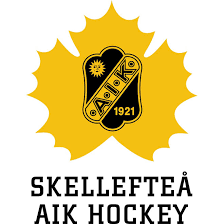 Sponsring/Reklamplats på Cup online & HemsidaAlt 1. Annons på Cup online samt logga på hemsida 		1000 :-Annonsörerna slumpas ut på Cup onlines sidor, ”Nyheter”, ”Matcher”, ” Laglista”, ”Arenor”, ”Regler” och ”Statistik”. Loggan läggs även ut på AIK U14’s lagsida.Alt 2. Matchvärd					500 :-Företagets namn presenteras som matchvärd i samband med match. Alt 3.  Sponsor					3000 :-Annonsering under matcherna, reklamjingel 3 ggr/dag och hall.Företag:		…………………………………………………………………Summa:		…………………………………………………………………Adress:		…………………………………………………………………Postnummer/ort:	…………………………………………………………………Underskrift:		…………………………………………………………………Namnförtydligande:	…………………………………………………………………Faktura skickas ut från Skellefteå AIK HockeyAlt 4.  Övrig sponsorAnnonsörens namn kommer att synas i olika sammanhang under cupen.Namn:		…………………………………………………………………………..Valfri summa:	…………………………………………………………………………..Underskrift:		………………………………………………………………………….Swischa 1234 65 21 78 eller betala in till 5327 (clearing) 10 22 968 (kontonr) SEBAvtalet scannas och mailas till ida@skellefteaaik.se Logotype i form av .jpg, .jpeg, .gif, .png mailas även. Vid frågor ring Ida Kerrasdotter 073-0347473.